Publicado en Monzón (Huesca) el 15/03/2023 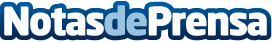 Los folios de fotocopiadora de Megacity, esenciales en cualquier empresa u organización A la hora de imprimir grandes cantidades de documentos de manera eficiente y económica, nada mejor que tener siempre a mano folios para fotocopiadoras, y comprarlos a precios realmente competitivos. La papelería online Megacity los entrega al día siguiente, consciente de la importancia de no quedarse nunca sin ellosDatos de contacto:María José GutiérrezCustomer Service Megacity610806709Nota de prensa publicada en: https://www.notasdeprensa.es/los-folios-de-fotocopiadora-de-megacity Categorias: Nacional Aragón Oficinas http://www.notasdeprensa.es